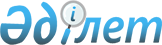 О внесении изменений и дополнения в решение Таразского городского маслихата от 8 октября 2013 года № 19-7 "Об утверждении Правил оказания социальной помощи, установления размеров и определения перечня отдельных категорий нуждающихся граждан по городу Тараз"
					
			Утративший силу
			
			
		
					Решение Таразского городского маслихата Жамбылской области от 7 апреля 2015 года № 40-7. Зарегистрировано Департаментом юстиции Жамбылской области 24 апреля 2015 года № 2622. Утратило силу решением Таразского городского маслихата Жамбылской области от 15 февраля 2019 года № 42-6
      Сноска. Утратило силу решением Таразского городского маслихата Жамбылской области от 15.02.2019 № 42-6 (вводится в действие по истечении 10 календарных дней после дня его первого официального опубликования).

      Примечание РЦПИ.

      В тексте документа сохранена пунктуация и орфография оригинала. 
      В соответствии с Законом Республики Казахстан от 28 апреля 1995 года "О льготах и социальной защите участников, инвалидов Великой Отечественной войны и лиц, приравненных к ним", Законом Республики Казахстан от 23 января 2001 года "О местном государственном управлении и самоуправлении в Республике Казахстан" и постановлением Правительства Республики Казахстан от 21 мая 2013 года № 504 "Об утверждении Типовых правил оказания социальной помощи, установления размеров и определения перечня отдельных категорий нуждающихся граждан" Таразский городской маслихат РЕШИЛ:
      1.  Внести в решение Таразского городского маслихата от 8 октября 2013 года № 19-7 "Об утверждении Правил оказания социальной помощи, установления размеров и определения перечня отдельных категорий нуждающихся граждан по городу Тараз" (зарегистрировано в Реестре государственной регистрации нормативных правовых актов за № 2037, опубликованное 20 ноября 2013 года в газете "Жамбыл-Тараз" № 47) следующие изменения и дополнение:


      В Правилах оказания социальной помощи, установления размеров и определения перечня отдельных категорий нуждающихся граждан по городу Тараз утвержденных указанным решением:
      в пункте 7:
      в девятом абзаце цифры "20 000" заменить цифрами "30 000", слова "(двадцать тысяч)" заменить словами "(тридцать тысяч)";
      в десятом абзаце цифры "10 000" заменить цифрами "15 000", слова "(десять тысяч)" заменить словами "(пятнадцать тысяч)";
      в одинадцатом абзаце цифры "20 000" заменить цифрами "30 000", слова "(двадцать тысяч)" заменить словами "(тридцать тысяч)"; 
      пункт 7 дополнить абзацем двенадцать следующего содержания:
      "-в случае смерти военнослужащего его семье на бесплатный проезд к месту погребения и обратно (но не более трех человек)".
      2.  Контроль за исполнением настоящего решения возложить на постоянную комиссию Таразского городского маслихата по образованию, здравоохранению, культуре, молодежной политике и социальной сфере.

      3.  Настоящее решение вступает в силу со дня его государственной регистрации в органах юстиции и вводится в действие по истечении десяти календарных дней после первого официального опубликования.


					© 2012. РГП на ПХВ «Институт законодательства и правовой информации Республики Казахстан» Министерства юстиции Республики Казахстан
				
      Председатель сессии

Секретарь 

      городского маслихата

 городского маслихата

      А. Досумбаева

Б. Нарбаев 
